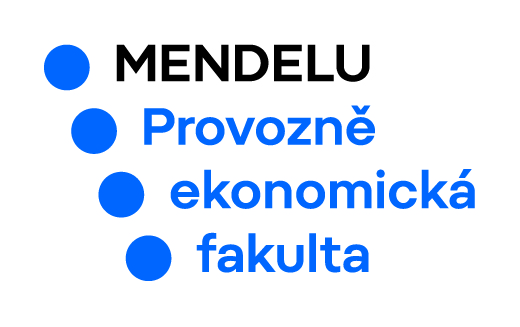 Obsah1	ŽÁDOST O ZAHÁJENÍ HABILITAČNÍHO ŘÍZENÍ2	ODBORNÝ ŽIVOTOPIS3	SEZNAM PUBLIKACÍ4	TEZE HABILITAČNÍ PRÁCE5	OSNOVA HABILITAČNÍ PŘEDNÁŠKYžádost o zahájení habilitačního řízeníVzor odstavce nacházejícího se hned za nadpisem. Tento odstavec je formátován stylem „Hab-První odstavec“.Každý další odstavec je formátován stylem „Hab-Další odstavec“.Odborný životopisSeznam publikacíTeze habilitační práceOsnova habilitační přednáškyfdfd